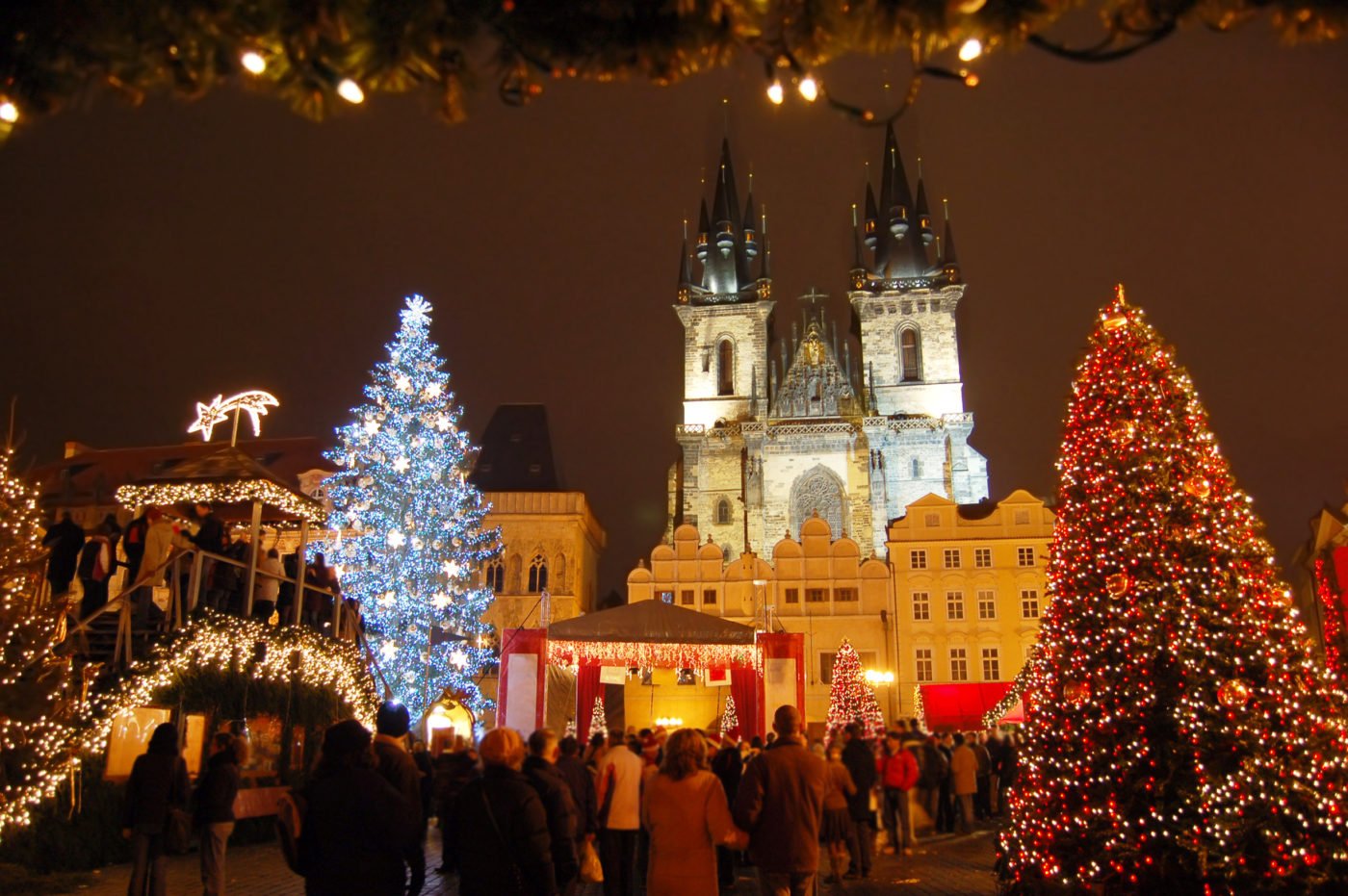 	…….ΑΝΑΤΡΕΠΤΙΚΑ ΦΩΤΑ …….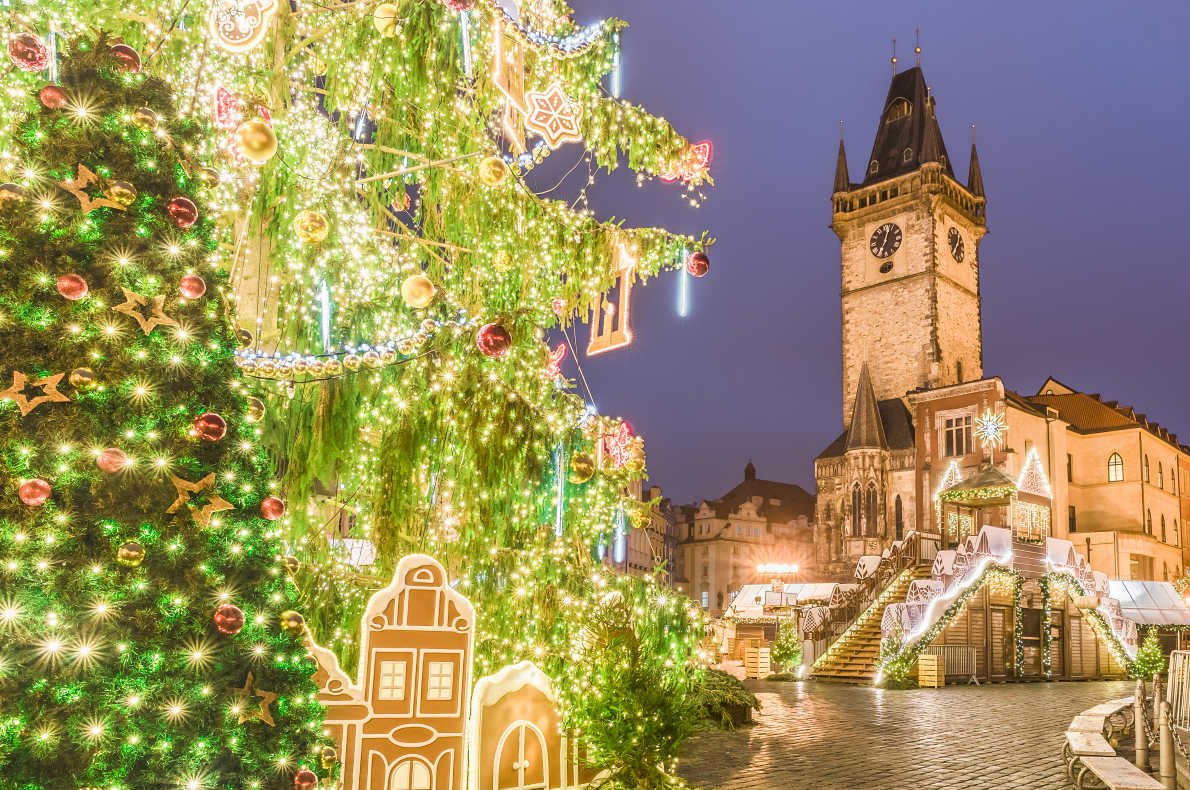 5 ΗΜΕΡΕΣ….JAZZ BAR – ΧΡΙΣΤΟΥΓΕΝΝΙΑΤΙΚΗ ΑΓΟΡΑ- ΠΑΡΑΔΟΣΙΑΚΑ ΓΛΥΚΑ….ΖΗΣΤΕ ΤΑ ΟΠΩΣ ΤΟΥΣ ΑΞΙΖΟΥΝ ΣΤΗΝ ΠΡΑΓΑ!!...ΚΑΙ ΔΩΡΟ Η ΔΡΕΣΔΗ!!!!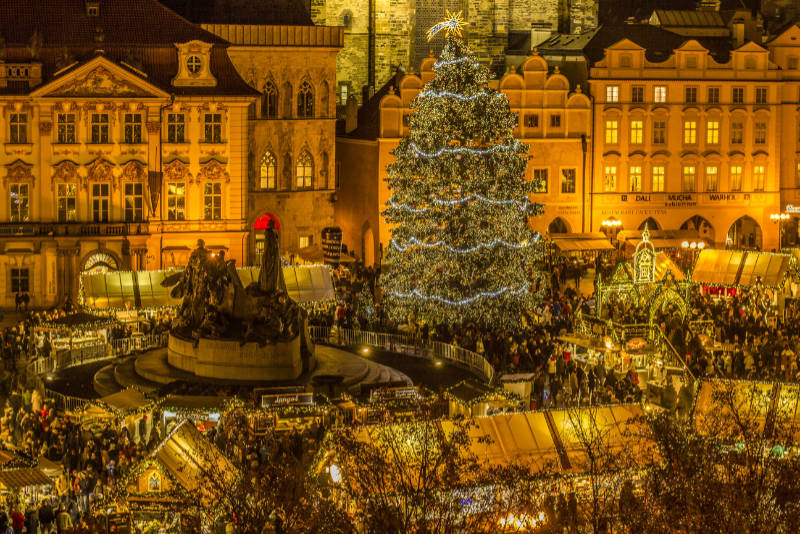 …ΚΑΙ ΟΣΟ ΕΤΟΙΜΑΖΕΤΕ ΒΑΛΙΤΣΕΣ ΣΚΕΦΤΕΙΤΕ…..ΧΡΙΣΤΟΥΓΕΝΝΙΑΤΙΚΑ ΣΠΙΤΑΚΙΑΠΑΡΑΔΟΣΙΑΚΑ ΠΡΟΙΟΝΤΑΖΕΣΤΟ ΚΡΑΣΙ ZVARAK ( ΘΑ ΣΑΣ ΖΕΣΤΑΝΕΙ ΕΧΕΙ ΚΡΥΟ!!!)TRLDO (ΝΤΟΝΑΤ)ΧΡΙΣΤΟΥΓΕΝΝΙΑΤΙΚΑ ΔΕΝΤΡΑΦΑΤΝΕΣΣΤΟΛΙΣΜΕΝΕΣ ΠΛΑΤΕΙΕΣΜΠΥΡΕΣΚΑΙ ΦΥΣΙΚΑ ΠΟΛΛΕΣ ΕΠΙΛΟΓΕΣ ΣΤΟ ΦΑΓΗΤΟ!!!!ΝΟΣΤΙΜΑ ΚΡΕΑΤΑVEGAN ΚΟΥΖΙΝΑ (VEGAN’S PRAGUE)VEGETARIAN KOYZINA (MAITREA RESTAURACE)ΚΟΥΖΙΝΑ ΜΕ ΠΙΑΤΑ ΧΩΡΙΣ ΓΛΟΥΤΕΝΗ ( ALRISO RISOTTERIA ITALIANA)…ΕΙΣΤΕ ΕΤΟΙΜΟΙ;;……..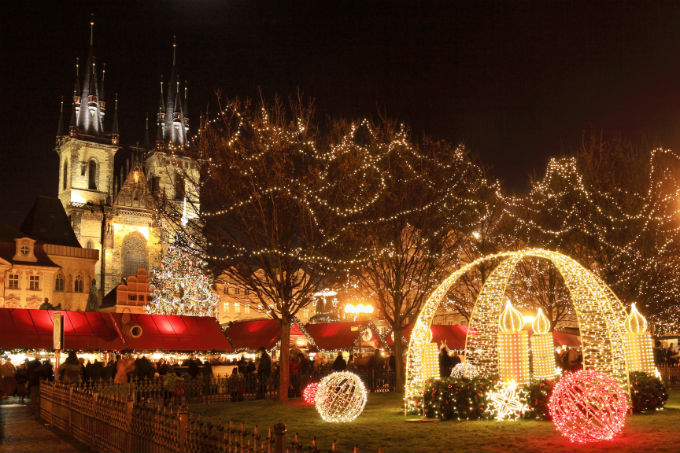 1η ΗΜΕΡΑ: ΑΘΗΝΑ- ΚΑΡΛΟΒΥ ΒΑΡΥΑφού συγκεντρωθούμε στο αεροδρόμιο θα πάρουμε την πτήση που θα μας οδηγήσει στο Κάρλοβυ Βάρυ. Κατά την άφιξη μας θα ξεκινήσουμε την ξενάγηση στη γνωστή λουτρόπολη Κάρλοβυ Βάρυ στη Δυτική Βοημία, γνωστή λόγω των ιαματικών λουτρών της. Τον 14ο αιώνα ονομάστηκε ‘’Βασιλική Πόλη’’ από τον αυτοκράτορα Κάρολο τον 4ο και έκτοτε καθιερώθηκε ως τόπος συνάντησης προσωπικοτήτων των γραμμάτων, των τεχνών και της πολιτικής. Διασχίζοντας τον κεντρικό πεζόδρομο δίπλα στον ποταμό Τέπλα καταλαβαίνουμε γιατί ο Γκαίτε, ο Σίλερ, ο Μπετόβεν ή ο Τσάρος της Ρωσίας περπάτησαν στον ίδιο δρόμο…Στη συνέχεια θα έχουμε ελεύθερο χρόνο για βόλτα στην πανέμορφη αυτή πόλη. Αργότερα, θα κατευθυνθούμε προς την πόλη της Πράγας για να παραλάβουμε τα δωμάτια μας και να τακτοποιηθούμε. Το βράδυ μπορείτε να κάνετε μια πρώτη βόλτα στην υπέροχα στολισμένη πόλη της Πράγας……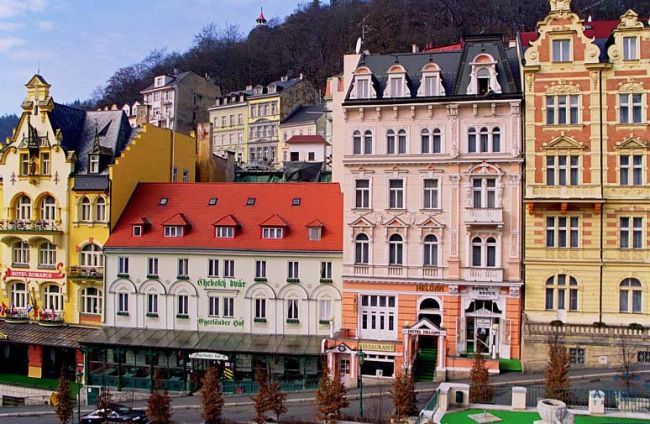 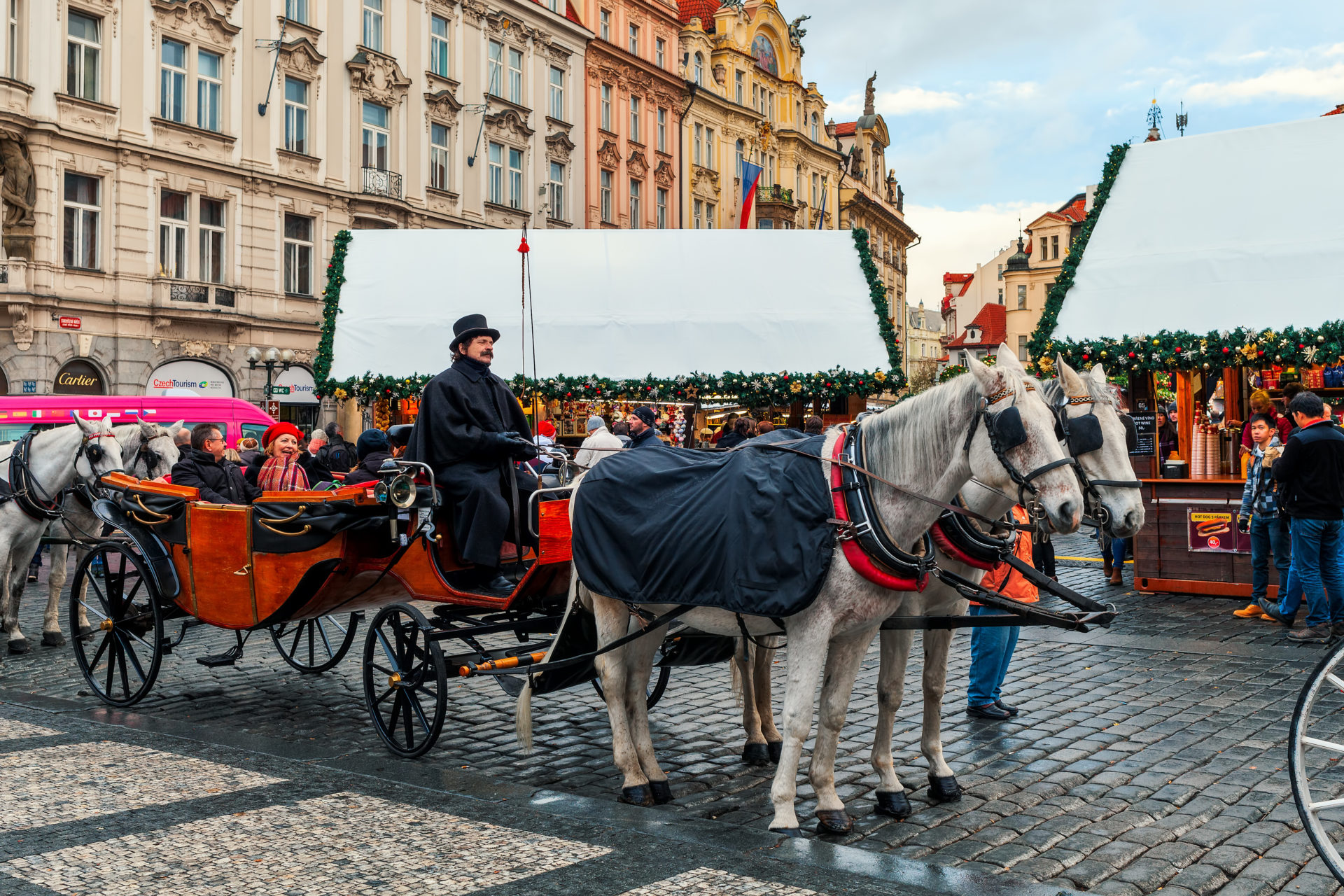 2η ΗΜΕΡΑ: ΞΕΝΑΓΗΣΗ ΣΤΗΝ ΠΑΛΙΑ ΠΟΛΗΜετά το πρόγευμα στο ξενοδοχείο μας θα ξεκινήσουμε την ξενάγηση μας στην Παλιά Πόλη της Πράγας. Αρχικά θα επισκεφτούμε το ΄΄Μικρό Μέρος’’ (Μάλα Στράνα), μία από τις παλαιότερες ιστορικές συνοικίες στην Πράγα. Στη συνέχεια, θα επισκεφτούμε εξωτερικά την επιβλητική μπαρόκ εκκλησία του Αγίου Νικολάου. Θα περπατήσουμε από την γραφική Γοτθική γέφυρα του Καρόλου και τα μεσαιωνικά δρομάκια της ‘’Βασιλικής οδού’’ ως την πλατεία της παλιάς πόλης με το Δημαρχείο και το φημισμένο αστρονομικό ρολόι και την παρέα των Αποστόλων. Στο τέλος θα καταλήξουμε στην πλατεία του ιστορικού κέντρου της Πράγας. Για το βράδυ σας προτείνουμε να επισκεφτείτε τις Τσέχικες μπυραρίες με τοπικές σπεσιαλιτέ και μπύρα παραγωγής τους ή τα φημισμένα τζαζ μπαρ της πόλης!!!!!3η ΗΜΕΡΑ: ΞΕΝΑΓΗΣΗ ΚΑΣΤΡΟΥΠΟΛΗΣ ΣΤΗΝ ΠΡΑΓΑΜετά το πρωινό μας στο ξενοδοχείο θα αρχίσουμε την ξενάγηση μας με το μοναστήρι του Στράχοβ και το Λορέττο, δύο από τα σημαντικότερα μνημεία της Πράγας. Στη συνέχεια, θα κατευθυνθούμε στην μαγευτική Καστρούπολη η οποία απλώνεται πάνω στον λόφο της Μάλα Στράνα και μετά στον επιβλητικό ναό του Αγίου Βίτου και το παρεκκλήσι του Αγίου Βάτσλαβ, προστάτη της χώρας. Μετά θα επισκεφτούμε την εκκλησία του Αγίου Γεωργίου, τα παλάτια που διέμεναν οι Δούκες και οι Βασιλιάδες της Βοημίας, τον πύργο του Ντάλιμπορ για να καταλήξουμε στο ‘’Χρυσό Σοκάκι’’ το οποίο τον 16ο και 17ο αιώνα αποτελούσε έδρα των αλχημιστών. Το δρομάκι αποτελείται από μικρά πολύχρωμα σπιτάκια, τα οποία ζωγραφίστηκαν εκ νέου με φωτεινά χρώματα τη δεκαετία του ’50. Πολλά από τα σπίτια είναι τώρα καταστήματα με σουβενίρ και υπάρχει ένα μουσείο μεσαιωνικού οπλοστασίου μέσα στην πρώην οχύρωση του 14ου αιώνα. Ο αριθμός 22 άνηκε στην αδερφή του συγγραφέα Φραντς Κάφκα, ο οποίος χρησιμοποίησε αυτό το σπίτι για να γράψει τα κείμενα του για περίπου δύο χρόνια. Στη συνέχεια θα έχουμε χρόνο για μια βόλτα στην πόλη. Για το βράδυ σας προτείνουμε να παρακολουθήσετε μια παράσταση Μαύρου Θεάτρου ή όπερας. Άλλωστε βρίσκεστε στην πόλη που γεννήθηκε η ιδέα του Μαύρου Θεάτρου!!!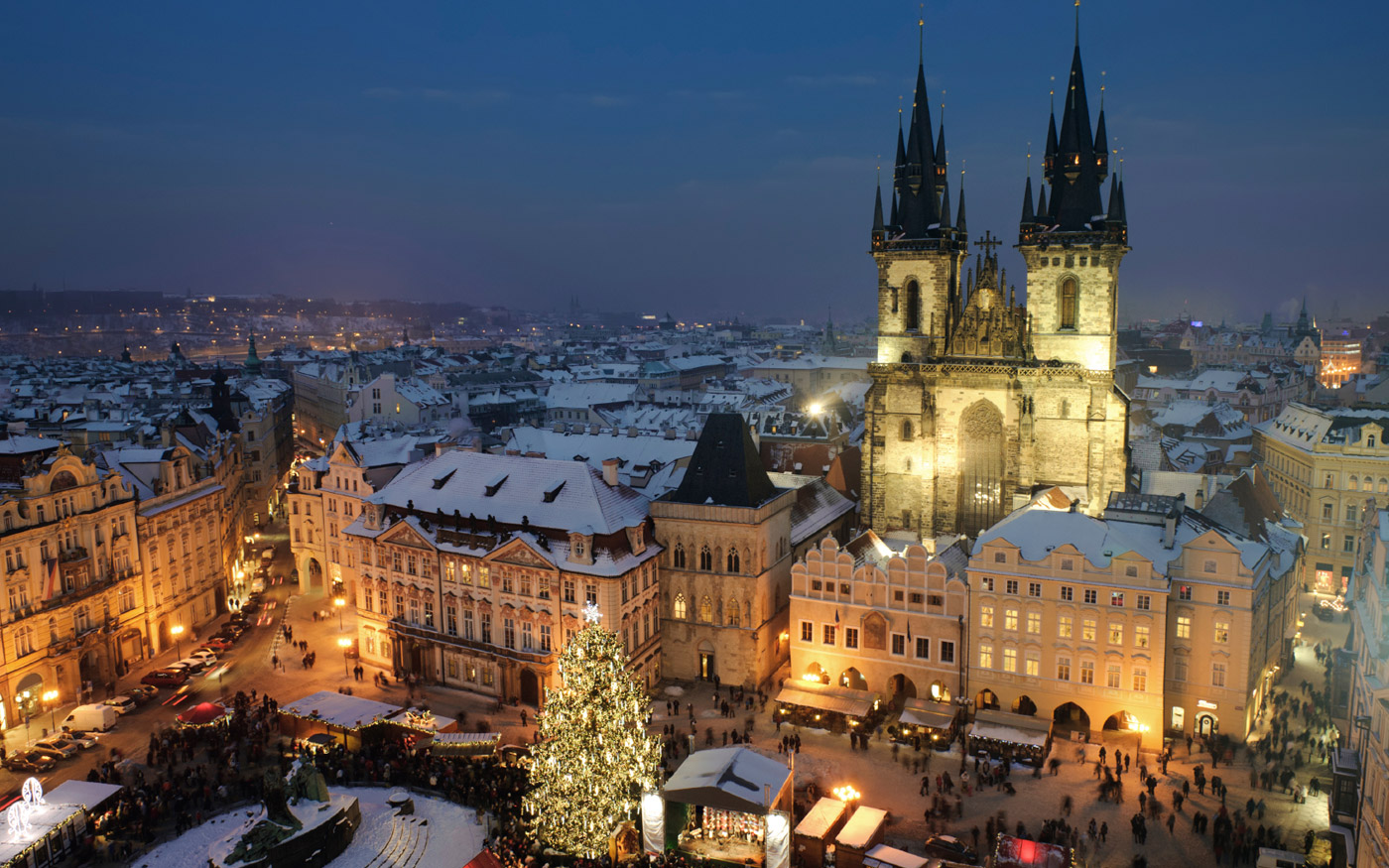 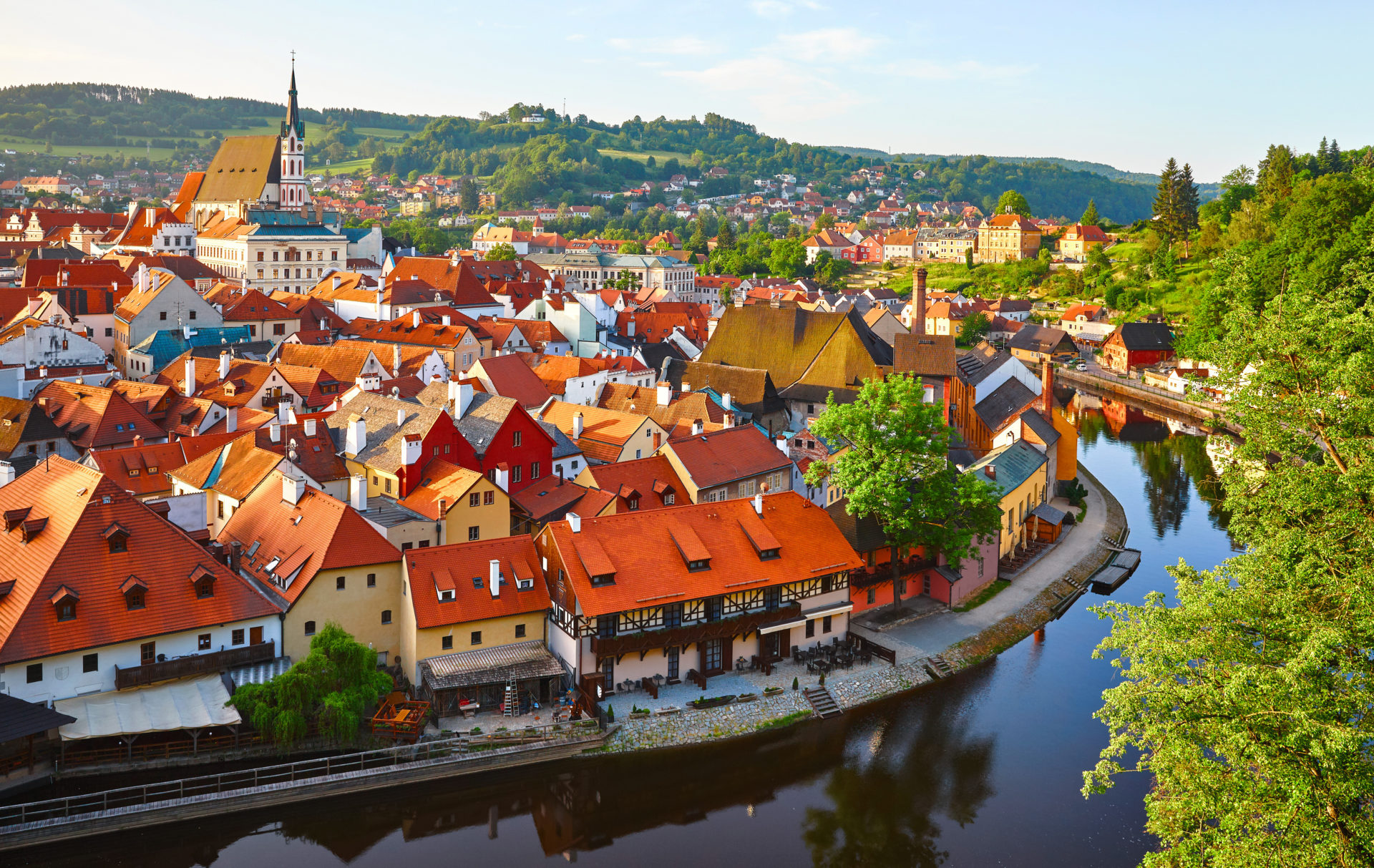 4η ΜΕΡΑ : ΠΡΑΓΑ – (ΤΣΕΣΚΥ ΚΡΟΥΜΛΟΒ)Μετά το πρωινό μας προαιρετικά θα αναχωρήσουμε για την δεύτερη πιο όμορφη πόλη μετά την Πράγα, το Τσέσκυ Κρούμλοβ. Χείμαρροι του ποταμού Μολδάβα τρέχουν σε πολλά σημεία αυτής της μεσαιωνικής πόλης η οποία όπως και η Πράγα, είναι στην λίστα των διατηρητέων πόλεων της Ουνέσκο. Αποτελεί πολιτισμικό στολίδι με τα ιδιαίτερα καλοδιατηρημένα γοτθικού και αναγεννησιακού ρυθμού κτήρια, τις εκκλησίες και τα στενά δρομάκια της. Τα τείχη του Κρούμλοβ εσωκλείουν θησαυρούς ιδιαίτερης αρχιτεκτονικής και πολιτισμικής αξίας όπως η ‘’κρυφή γέφυρα’’. Επισκεφτείτε το κάστρο της πόλης και θαυμάστε από ψηλά την πανοραμική θέα. Στη συνέχεια θα αναχωρήσουμε για την Πράγα. Το βράδυ μπορείτε να ξεκουραστείτε είτε να βγείτε για μια βραδινή βόλτα στην χριστουγεννιάτικη Πράγα!5η  ΗΜΕΡΑ: ΔΡΕΣΔΗ-ΠΤΗΣΗ ΓΙΑ ΑΘΗΝΑ Μετά το πρωινό μας, θα αφήσουμε τα δωμάτια μας για να κατευθυνθούμε προς την όμορφη πόλη της Δρέσδης. Η πρώτη εντύπωση που έχει κανείς όταν φτάνει στην πόλη μπορεί να συμπυκνωθεί σε μία λέξη: «δέος». Ιδίως εάν ο καιρός είναι αρκούντως ζοφερός, η αίσθηση που προκαλεί η θέα αυτής της Δρέσδης, είναι αρκετή για να μαγνητίσει αμέσως τον επισκέπτη και να τον τυλίξει με την μαγεία της. Στην Theaterpatz, την κεντρική πλατεία, στέκει η όπερα Semperoper. Στο  Zwinger, το οποίο είναι πολυμουσείο με έργα του Ραφαήλ, υπάρχουν επίσης πίνακες των Giorgione, Rembrandt, Vermeer, Rubens ακόμα κι ένας του El Greco. Θα θαυμάσουμε την τοιχογραφία από πορσελάνη όλων των ηγεμόνων της Σαξονίας, μεταξύ των οποίων και του Αυγούστου του Μέγα. Η μεγάλη εκκλησία στην πλατεία είναι η λεγόμενη Frauenkirche (Frauen = γυναίκες), που αποτελούσε και αποτελεί το σύμβολο της πόλης. Επίσης η γέφυρα του Αυγούστου αξίζει το περπάτημα ως το μνημείου του Χρυσού Ιππότη. Με το τέλος της ξενάγησης θα έχετε ελεύθερο χρόνο να περιηγηθείτε στην πόλη. Αργότερα θα κατευθυνθούμε προς το αεροδρόμιο όπου με τις ωραιότερες αναμνήσεις θα πάρουμε την πτήση της επιστροφής για την Αθήνα. 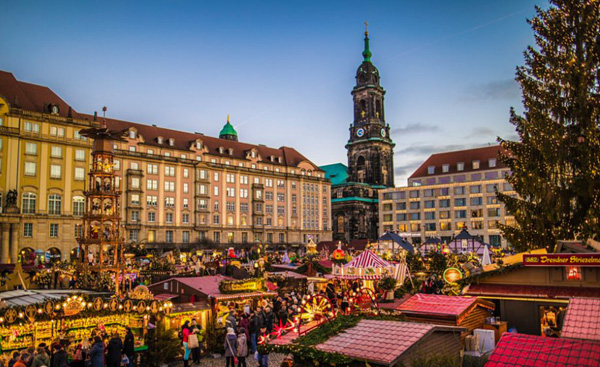 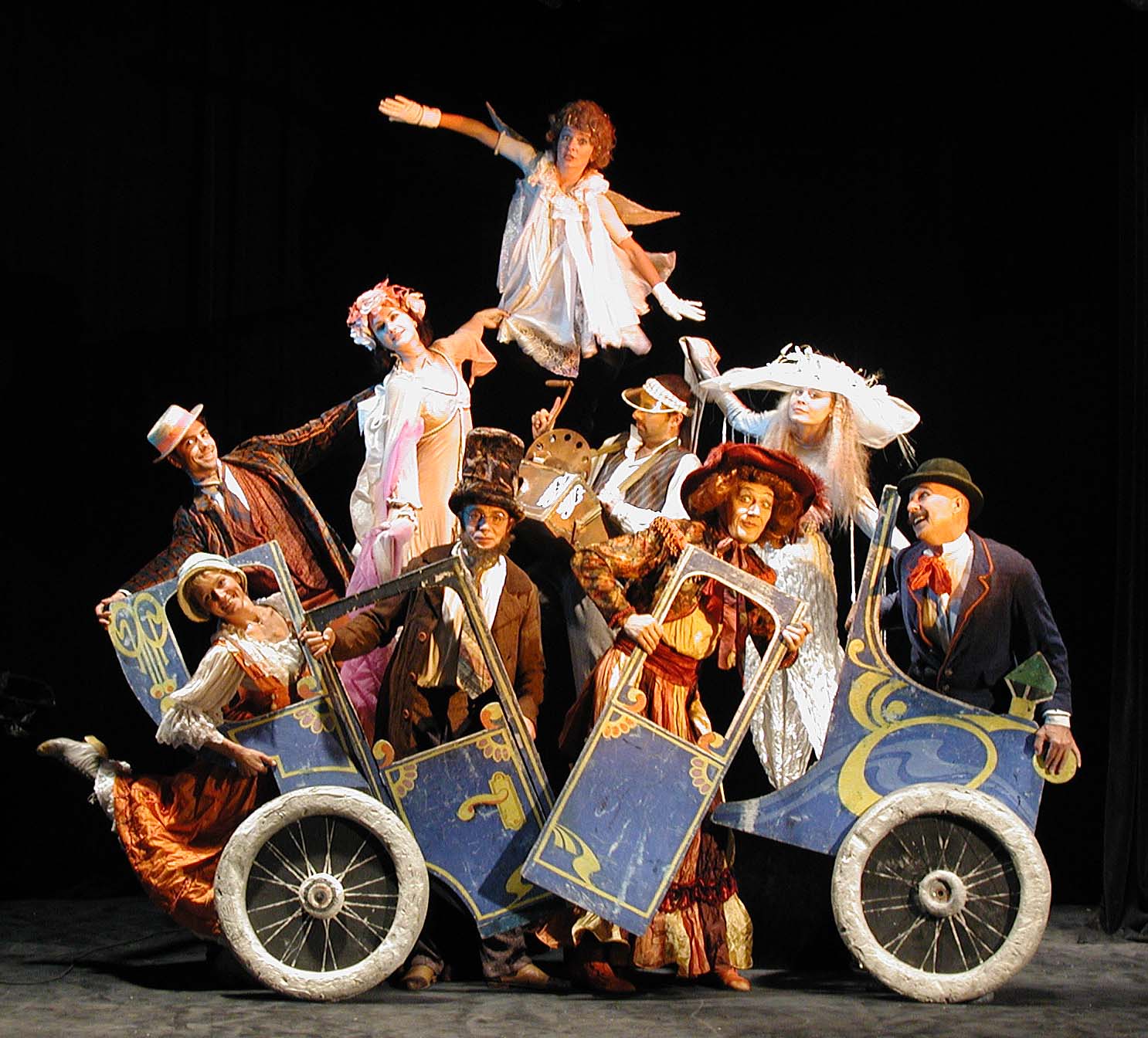 ΠΤΗΣΕΙΣΞΕΝΟΔΟΧΕΙO DIPLOMAT  4*ΞΕΝΟΔΟΧΕΙO 987  4*SUPΞΕΝΟΔΟΧΕΙO JOSEF  4* SUP ΞΕΝΟΔΟΧΕΙO GRANDIUM 5*ΠΕΡΙΛΑΜΒΑΝΟΝΤΑΙΑΘΗΝΑ- ΚΑΡΛΟΒΥ ΒΑΡΥ & ΔΡΕΣΔΗ -ΑΘΗΝΑ ΜΕ ΑΠΕΥΘΕΙΑΣ ΠΤΗΣΕΙΣ CHARTER  ΤΗΣ AEGEAN AIRLINES1 ΑΠΟΣΚΕΥΗ 23 ΚΙΛΩΝ ΚΑΙ ΜΙΑ ΧΕΙΡΑΠΟΣΚΕΥΗ 8 ΚΙΛΩΝ ΑΝΑ ΕΠΙΒΑΤΗ4 ΔΙΑΝΥΚΤΕΡΕΥΣΕΙΣ ΣΤΗΝ ΠΡΑΓΑ ΣΕ ΞΕΝΟΔΟΧΕΙΑ 4*, 4*SUP., 5* ΤΗΣ ΕΠΙΛΟΓΗΣ ΣΑΣ ΜΕ ΠΡΩΙΝΟΞΕΝΑΓΗΣΗ ΣΤΟ ΚΑΡΛΟΒΥ ΒΑΡΥ ΞΕΝΑΓΗΣΗ ΣΤΗΝ ΠΑΛΙΑ ΠΟΛΗ ΤΗΣ ΠΡΑΓΑΣΞΕΝΑΓΗΣΗ ΣΤΟ ΚΑΣΤΡΟ ΤΗΣ ΠΡΑΓΑΣΟΛΟΗΜΕΡΗ ΕΚΔΡΟΜΗ ΣΤΟ ΚΑΡΛΟΒΥ ΒΑΡΥ ΗΜΕΡΗΣΙΑ ΕΚΔΡΟΜΗ  ΣΤΗΝ ΔΡΕΣΔΗ ΕΛΛΗΝΟΦΩΝΟΣ ΣΥΝΟΔΟΣ- ΞΕΝΑΓΟΣΜΕΤΑΦΟΡΕΣ ΑΠΟ ΚΑΙ ΠΡΟΣ ΤΟ ΑΕΡΟΔΡΟΜΙΟΕΝΗΜΕΡΩΤΙΚΑ ΕΝΤΥΠΑ ΤΑΞΙΔΙΩΤΙΚΗ ΑΣΦΑΛΕΙΑ ΜΕ ΕΠΙΠΛΕΟΝ ΠΑΡΟΧΕΣ ΑΣΦΑΛΕΙΑ COVID-19	ΔΕΝ ΠΕΡΙΛΑΜΒΑΝΟΝΤΑΙ	ΦΟΡΟΙ ΑΕΡΟΔΡΟΜΙΩΝ (190€)ΕΙΣΟΔΟΙ ΜΟΥΣΕΙΩΝ- ΑΝΑΚΤΟΡΩΝ ΚΑΙ ΣΤΑ ΔΙΑΦΟΡΑ ΑΞΙΟΘΕΑΤΑΟ,ΤΙ ΑΝΑΦΕΡΕΤΑΙ ΩΣ ΠΡΟΑΙΡΕΤΙΚΟ Ή ΠΡΟΤΕΙΝΟΜΕΝΟ ΚΑΙ Ο,ΤΙ ΔΕΝ ΑΝΑΓΡΑΦΕΤΑΙ ΣΤΑ ΠΕΡΙΛΑΜΒΑΝΟΜΕΝΑΣΗΜΕΙΩΣΕΙΣ:Οι ξεναγήσεις, εκδρομές, περιηγήσεις είναι ενδεικτικές και δύναται να αλλάξει η σειρά που θα πραγματοποιηθούν.ΓΙΑ ΟΠΟΙΑΔΗΠΟΤΕ ΠΕΡΑΙΤΕΡΩ ΠΛΗΡΟΦΟΡΙΑ ΘΑ ΧΑΡΟΥΜΕ ΝΑ ΣΑΣ ΕΞΥΠΗΡΕΤΗΣΟΥΜΕ!www.lazaristravel.com  ΗΜΕΡΟΜΗΝΙΕΣ ΑΝΑΧΩΡΗΣΗ     ΕΠΙΣΤΡΟΦΗ03-07/01 Α3 4088 ATH 13:00 -14:30 KLVA3 4089 DRS 19:30 – 23:00 ATHΗΜΕΡΟΜΗΝΙΕΣΤΙΜΗ ΑΝΑ ΑΤΟΜΟ ΕΠΙΒΑΡΥΝΣΗ ΜΟΝΟΚΛΙΝΟΥΠΑΙΔΙΚΗ ΤΙΜΗ2-12 ΕΤΩΝ ΣΕ EXTRA ΚΡΕΒΑΤΙ     03-07/01555€110€455€ΗΜΕΡΟΜΗΝΙΕΣΤΙΜΗ ΑΝΑ ΑΤΟΜΟΕΠΙΒΑΡΥΝΣΗ ΜΟΝΟΚΛΙΝΟΥ ΠΑΙΔΙΚΗ ΤΙΜΗ2-12 ΕΤΩΝ ΣΕ EXTRA ΚΡΕΒΑΤΙ     03-07/01575€130€475€ΗΜΕΡΟΜΗΝΙΕΣΤΙΜΗ ΑΝΑ ΑΤΟΜΟΕΠΙΒΑΡΥΝΣΗ ΜΟΝΟΚΛΙΝΟΥΕΠΙΒΑΡΥΝΣΗ ΜΟΝΟΚΛΙΝΟΥΠΑΙΔΙΚΗ ΤΙΜΗ2-12 ΕΤΩΝ ΣΕ EXTRA ΚΡΕΒΑΤΙ03-07/01595€160€495€495€ΗΜΕΡΟΜΗΝΙΕΣΤΙΜΗ ΑΝΑΤΟΜΟΕΠΙΒΑΡΥΝΣΗΜΟΝΟΚΛΙΝΟΥΠΑΙΔΙΚΗ ΤΙΜΗ2-12 ΕΤΩΝ ΣΕ EXTRA ΚΡΕΒΑΤΙ03-07/01695 €240€595€